 ØSTRE SANDE JEGER OG FISKERFORENING                             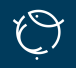 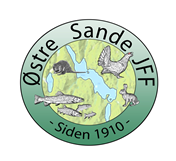 PROTOKOLL 05.12.23 Stasjonsgården Pub Kl, 19,00 2 etg.Eventuelt forfall meldes styret@ostre-sande-jff.no Til stede: Ove LersveenKristian HaugenLars Petter SundveTor Erik AsklandKristian SundveStian Brenden JohansenDaniel WebergOdd Petter SkatrudMonica WaldalMarius Vassmoen                   Forfall: Terje SøsveenReferent:Kristian HaugenSaksliste:        Under punktet eventuelt bør det bare være orienteringssaker med mindre det er saker som krever        hurtig vedtak. Andre saker registreres og behandles på neste styremøte.      Mvh.      Ove Lersveenside 2Sak nr. Ansvarlig for oppfølging/ gjennomføring53/23 REFERAT FRA SISTE STYREMØTE Vedtak: Referat godkjent. Sekretær/alle54/23 Økonomisk gjennomgang Vedtak: Økonomisk gjennomgang ble foretatt, se vedlegg (Mail fra terje 04.12.23)Kasserer55/23 Orienteringssaker: Droner er kjøpt inn. Testing pågår.Solceller på hytta.Info regionslag.Rådyrjakt med ungdomsgruppaVedtak:Droner: er kjøpt inn, forsikringer gjenstår (5300kr pr drone).Medlemskap i UAS kan lønne seg, ca 4000kr for beggeLars P og Ove er dronepiloter.Solcelle på hytte: venter på elektriker. Noe utstyr er kjørt opp. Prosessen er i gang.Info regionslag: Konflikter i styret, mistillit 6:1. Ekstraordinært årsmøte angående saken 12.12.23.Rådyrjakt for ungdomsgruppa:Dette ble avholdt. TT uka ungdomskolenØSJFF bidro med Pølser og boller. 25 barn deltok på rådyrjakt.Leder56/23   Budsjett 2024.Vedtak: Forslag er sent på mail fra TerjeSe «Regnskap Østre Sande 2023 budsjett 2024_korrigert051223.xls»Terje/alle52/23Eventuelt Terje ønsker ikke å ta gjenvalg som kasserer. Vi må finne en erstatter.Stillingsinstruks styremedlemmer er etterlyst.Jegerprøve instruktør:Ove sjekke pris, legges inn i budsjett. Alle